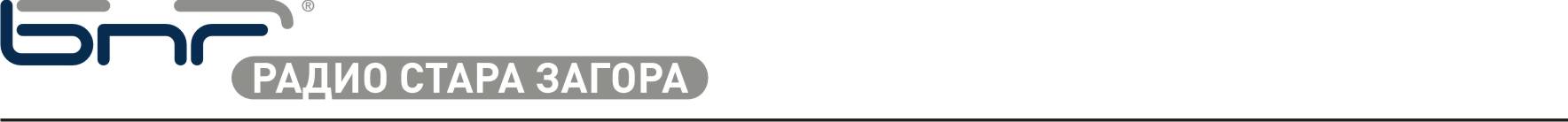 ТЕМИ И ДАТИ НА ПРЕДИЗБОРНИТЕ ДИСПУТИ В ПРОГРАМАТА НА РРС СТАРА ЗАГОРАДИСПУТИБЕЗПЛАТЕН ДИСПУТ:На 03.10.2023г., вторник, от 10:05 до 12:00ч. ТЕМА: „Управление на общината: приоритети, предизвикателства“ Водещ : Десислава КрачоловаПЛАТЕНИ ДИСПУТИ:       ЦЕНА – 45.00лв. за 1 мин.На 10.10.2023г., вторник,  от 10:05. до 12:00ч. ТЕМА: „Приоритети в икономическото развитие на общината в контекста на „Зелената сделка“. Подпомагане на местния бизнес.“Водещ:  Анна ТурлаковаНа  17.10.2023г., вторник,  от 10:05 до 12:00ч.ТЕМА: „Местна инфраструктура и градоустройство. Транспорт и транспортна инфраструктура. Развитие на малките населени места.“Водещ: Таня БалабановаНа 24.10.2023г., вторник, от 10:05 до 12:00ч.ТЕМА:  „Здравеопазване, социална политика, образование, култура и туризъм.“Водещ :Станислава Раянова